 		 DeFabio Spine and Sports Rehab, LLC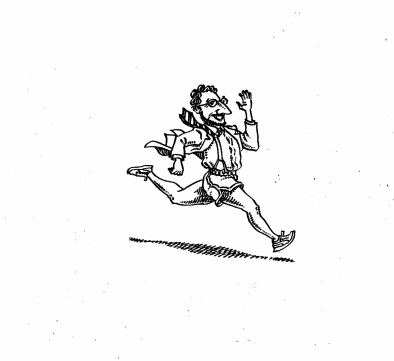 Chiropractic Acupuncture Nutrition308 Springfield Avenue Berkeley Heights, NJ 07922 • 908-771-0220 • 908-771-0114CONFIDENTIAL PATIENT INFORMATIONPain Scale 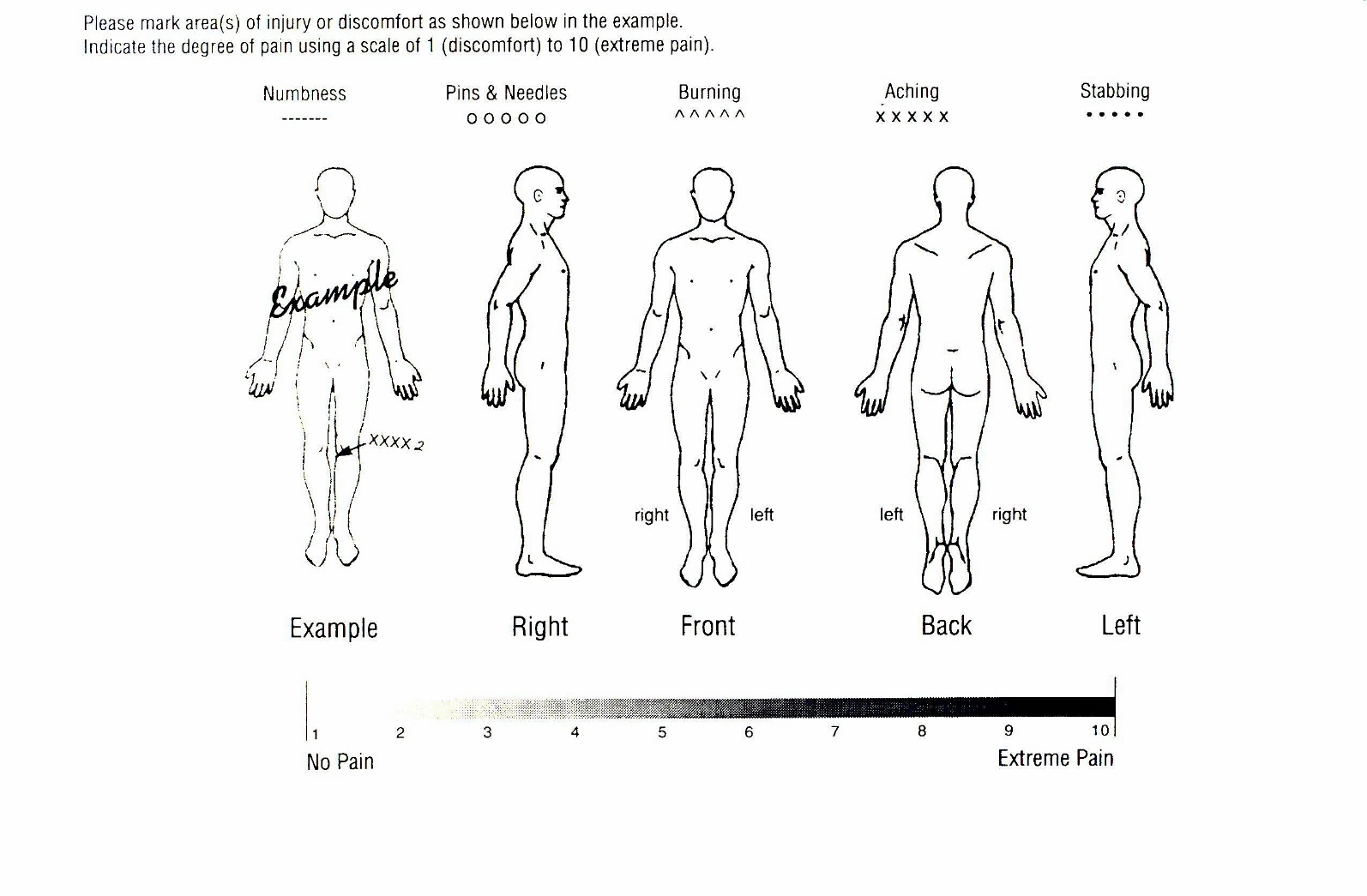 Patient Signature for Consent to evaluate and treat today: ___________________________________            DeFabio Spine and Sports Rehab, LLC2020 Insurance Information and Assignment AuthorizationI agree to provide the office with any information, initial or follow up referral forms prior to seeing the Doctor that are necessary for treatment or payment and 1.  I hereby assign to this office my rights to receive payments from negligent parties or from insurance     companies.  Payments should be payable and mailed to:DeFabio Spine & Sports Rehab, LLC2.  I understand this if this office receives more than their fees, the office will pay any credit balances to me, the                       patient.3.  I authorize the office to release any information to any insurance company, adjustor or attorney that will assist in the payment of a claim.4.  I fully understand and agree that insurance policies are an arrangement between an insurance carrier and myself.  I will be responsible for any expenses not paid by insurance.5.  A photo copy of this form shall be as valid as the original._____________________________________                                              __________________Patient’s Signature								 DatePatient’s Notice of Privacy PracticesI, __________________________________________, acknowledge I was offered a copy of  DeFabio Spine & Sports Rehab’s Notice of Privacy Practices, with complete understanding and I had all my questions answered to my satisfaction.I am authorizing DeFabio Spine & Sports Rehab, LLC to have my name displayed in the office in the form of a ‘sign-in sheet’ and a ‘patient referral sign’.   Yes 	  NoI may be contacted in the following manner: E-mail address__________________________ via defabiochiropractic@gmail.com, a non-encrypted server  Best telephone number to contact me ___________________ OK to leave a detailed message    Leave a message with a call back number only  I authorize ___________________________access to release my health records                         Relationship to patient: _________________________________________________________                                              __________________Patient’s Signature								 Date                        DeFabio Spine and Sports Rehab, LLCChiropractic Acupuncture Nutrition 308 Springfield Avenue Berkeley Heights, NJ 07922 • 908-771-0220 • 908-771-0114Payment PolicyTo pay your balance once your insurance company has processed your visit, a current credit card needs to be on file with authorization of payment. Once the insurance claim is processed your credit card will be charged the balance and an itemized receipt will be mailed to you. Payment Authorization I hereby authorize DeFabio Chiropractic Associates to automatically charge my credit card for: 1   The allowable balance due after my insurance payments are made.For insurance payments sent directly to me. For my co-payment when due. For non-covered services.Missed appointment fee.A copy of the itemized statement and credit card receipt will be provided for your records. 
Would you like a copy of your receipts?□Yes 			□NoName_________________________________________                         Date______________Signature_______________________________________                       Zip code _________MC   Visa   #____________________________________                       Expiration Date____										CVS___Am Ex        #____________________________________                       Expiration Date____										CVS___All information is confidential and secure.Patient InformationPatient InformationPatient InformationPatient InformationPatient InformationPatient InformationToday’s Date _______________________Today’s Date _______________________Today’s Date _______________________Today’s Date _______________________Today’s Date _______________________Patient Name ________________________________________Patient Name ________________________________________Patient Name ________________________________________Patient Name ________________________________________Patient Name ________________________________________Patient Name ________________________________________Date of Birth ____________________Date of Birth ____________________Date of Birth ____________________Date of Birth ____________________Date of Birth ____________________Street Address _____________________________________________________________________________Street Address _____________________________________________________________________________Street Address _____________________________________________________________________________Street Address _____________________________________________________________________________Street Address _____________________________________________________________________________Street Address _____________________________________________________________________________Street Address _____________________________________________________________________________Street Address _____________________________________________________________________________Street Address _____________________________________________________________________________Street Address _____________________________________________________________________________Street Address _____________________________________________________________________________City ______________________________________City ______________________________________City ______________________________________City ______________________________________City ______________________________________State _____________State _____________State _____________State _____________Zip ___________Zip ___________Home Phone (____) ___________Home Phone (____) ___________Work Phone (____) _____________Work Phone (____) _____________Work Phone (____) _____________Work Phone (____) _____________Work Phone (____) _____________Work Phone (____) _____________Cell Phone (____) ____________Cell Phone (____) ____________Cell Phone (____) ____________E-mail _______________________________________E-mail _______________________________________E-mail _______________________________________E-mail _______________________________________Preferred Language ____________________Preferred Language ____________________Preferred Language ____________________Preferred Language ____________________Preferred Language ____________________Preferred Language ____________________Preferred Language ____________________Marital Status:      S        M        W        DMarital Status:      S        M        W        DMarital Status:      S        M        W        DEthnicity ___Hispanic/Latino ___Non-Hispanic/Latino Ethnicity ___Hispanic/Latino ___Non-Hispanic/Latino Ethnicity ___Hispanic/Latino ___Non-Hispanic/Latino Ethnicity ___Hispanic/Latino ___Non-Hispanic/Latino Ethnicity ___Hispanic/Latino ___Non-Hispanic/Latino Ethnicity ___Hispanic/Latino ___Non-Hispanic/Latino Ethnicity ___Hispanic/Latino ___Non-Hispanic/Latino Race ___________________Gender  ____M ____FGender  ____M ____FGender  ____M ____FGender  ____M ____FGender  ____M ____F____Left Handed ____Right Handed ____Left Handed ____Right Handed ____Left Handed ____Right Handed ____Left Handed ____Right Handed ____Left Handed ____Right Handed Smoking status __Never __Former __Current __How much? ________Smoking status __Never __Former __Current __How much? ________Smoking status __Never __Former __Current __How much? ________Smoking status __Never __Former __Current __How much? ________Smoking status __Never __Former __Current __How much? ________Smoking status __Never __Former __Current __How much? ________Smoking status __Never __Former __Current __How much? ________SS# _____________________SS# _____________________SS# _____________________SS# _____________________Referred By _______________________________          Primary MD _________________________________Referred By _______________________________          Primary MD _________________________________Referred By _______________________________          Primary MD _________________________________Referred By _______________________________          Primary MD _________________________________Referred By _______________________________          Primary MD _________________________________Referred By _______________________________          Primary MD _________________________________Referred By _______________________________          Primary MD _________________________________Referred By _______________________________          Primary MD _________________________________Referred By _______________________________          Primary MD _________________________________Referred By _______________________________          Primary MD _________________________________Referred By _______________________________          Primary MD _________________________________Employer/School _________________________________   Occupation _______________________________Employer/School _________________________________   Occupation _______________________________Employer/School _________________________________   Occupation _______________________________Employer/School _________________________________   Occupation _______________________________Employer/School _________________________________   Occupation _______________________________Employer/School _________________________________   Occupation _______________________________Employer/School _________________________________   Occupation _______________________________Employer/School _________________________________   Occupation _______________________________Employer/School _________________________________   Occupation _______________________________Employer/School _________________________________   Occupation _______________________________Employer/School _________________________________   Occupation _______________________________Employer/School Address ____________________________________________________________________Employer/School Address ____________________________________________________________________Employer/School Address ____________________________________________________________________Employer/School Address ____________________________________________________________________Employer/School Address ____________________________________________________________________Employer/School Address ____________________________________________________________________Employer/School Address ____________________________________________________________________Employer/School Address ____________________________________________________________________Employer/School Address ____________________________________________________________________Employer/School Address ____________________________________________________________________Employer/School Address ____________________________________________________________________Emergency Contact ________________________________  Emergency Contact Phone Number ___-___-____Emergency Contact ________________________________  Emergency Contact Phone Number ___-___-____Emergency Contact ________________________________  Emergency Contact Phone Number ___-___-____Emergency Contact ________________________________  Emergency Contact Phone Number ___-___-____Emergency Contact ________________________________  Emergency Contact Phone Number ___-___-____Emergency Contact ________________________________  Emergency Contact Phone Number ___-___-____Emergency Contact ________________________________  Emergency Contact Phone Number ___-___-____Emergency Contact ________________________________  Emergency Contact Phone Number ___-___-____Emergency Contact ________________________________  Emergency Contact Phone Number ___-___-____Emergency Contact ________________________________  Emergency Contact Phone Number ___-___-____Emergency Contact ________________________________  Emergency Contact Phone Number ___-___-____Reason For Today’s VisitReason For Today’s VisitReason For Today’s VisitReason For Today’s VisitReason For Today’s VisitReason For Today’s VisitReason For Today’s VisitReason For Today’s VisitReason For Today’s VisitReason For Today’s VisitReason For Today’s VisitList present complaints and injuries ___________________________________________________________List present complaints and injuries ___________________________________________________________List present complaints and injuries ___________________________________________________________List present complaints and injuries ___________________________________________________________List present complaints and injuries ___________________________________________________________List present complaints and injuries ___________________________________________________________List present complaints and injuries ___________________________________________________________List present complaints and injuries ___________________________________________________________List present complaints and injuries ___________________________________________________________List present complaints and injuries ___________________________________________________________List present complaints and injuries ______________________________________________________________________________________________________________________________________________________________________________________________________________________________________________________________________________________________________________________________________________________________________________________________________________________________________________________________________________________________________________________________________________________________________________________________________________________________________________________________________________________________________________________________________________________________________________________________________________________________________________________________________________________________________________________________________________________________________________________________________________________________________________________________________________How long have you had this condition? ______________ Does it bother you occasionally/frequently/constantly?                                                                                  How long have you had this condition? ______________ Does it bother you occasionally/frequently/constantly?                                                                                  How long have you had this condition? ______________ Does it bother you occasionally/frequently/constantly?                                                                                  How long have you had this condition? ______________ Does it bother you occasionally/frequently/constantly?                                                                                  How long have you had this condition? ______________ Does it bother you occasionally/frequently/constantly?                                                                                  How long have you had this condition? ______________ Does it bother you occasionally/frequently/constantly?                                                                                  How long have you had this condition? ______________ Does it bother you occasionally/frequently/constantly?                                                                                  How long have you had this condition? ______________ Does it bother you occasionally/frequently/constantly?                                                                                  How long have you had this condition? ______________ Does it bother you occasionally/frequently/constantly?                                                                                  How long have you had this condition? ______________ Does it bother you occasionally/frequently/constantly?                                                                                  How long have you had this condition? ______________ Does it bother you occasionally/frequently/constantly?                                                                                  Who else have you seen for this condition?  ______________________________________________________Who else have you seen for this condition?  ______________________________________________________Who else have you seen for this condition?  ______________________________________________________Who else have you seen for this condition?  ______________________________________________________Who else have you seen for this condition?  ______________________________________________________Who else have you seen for this condition?  ______________________________________________________Who else have you seen for this condition?  ______________________________________________________Who else have you seen for this condition?  ______________________________________________________Who else have you seen for this condition?  ______________________________________________________Who else have you seen for this condition?  ______________________________________________________Who else have you seen for this condition?  ______________________________________________________What did they recommend?  __________________________________________________________________What did they recommend?  __________________________________________________________________What did they recommend?  __________________________________________________________________What did they recommend?  __________________________________________________________________What did they recommend?  __________________________________________________________________What did they recommend?  __________________________________________________________________What did they recommend?  __________________________________________________________________What did they recommend?  __________________________________________________________________What did they recommend?  __________________________________________________________________What did they recommend?  __________________________________________________________________What did they recommend?  __________________________________________________________________Patient’s Name  _______________________________    Date  ______________________Patient’s Name  _______________________________    Date  ______________________Patient’s Social Security # ___/___/___  Insurance Company ______________________ Patient’s Social Security # ___/___/___  Insurance Company ______________________ Assignment Authorization and AgreementAssignment Authorization and Agreement